Bonsoir Esme and Bravo:You got a total of 80 %That would be an overall B and can probably progress to an A easily ( you are just 5% off…)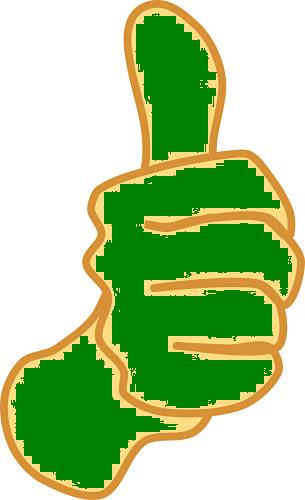 